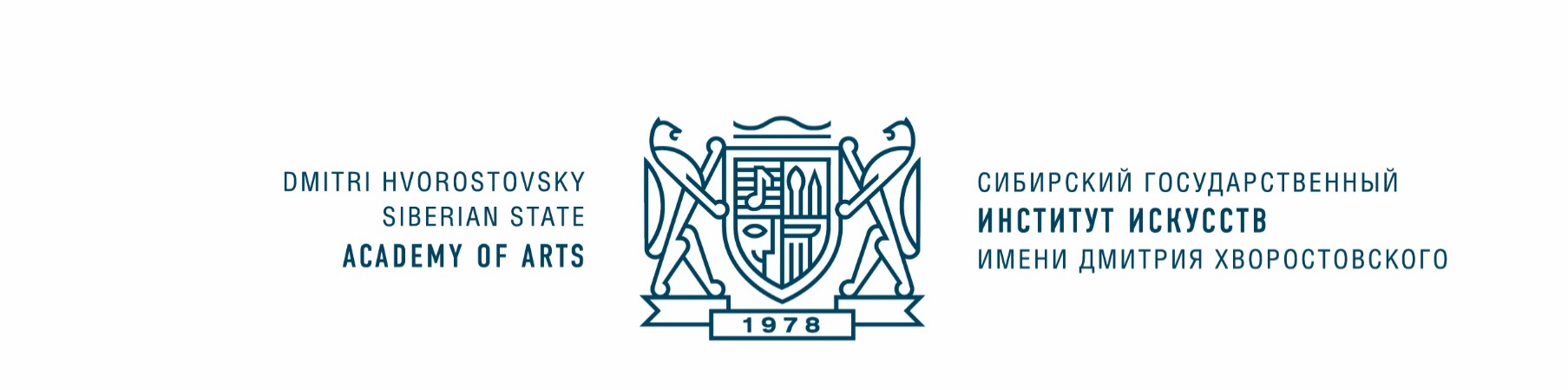 660049 г. Красноярск, ул. Ленина, 22Тел/факс: (391) 212-41-74E-mail: info@kgii.ru;Сайт: www.kgii.ru31 ОКТЯБРЯ – 5 НОЯБРЯ 2019 г. в рамках XVII Международного конкурса юных вокалистов на приз Ольги Сосновской ФГБОУ ВО «Сибирский государственный институт искусств имени Дмитрия Хворостовского» проводит курсы повышения квалификации по дополнительной образовательной программе «ТЕОРЕТИЧЕСКИЕ И ПРАКТИЧЕСКИЕ ВОПРОСЫ ИСПОЛНЕНИЯ ВОКАЛЬНОЙ МУЗЫКИ» для преподавателей и концертмейстеров. Программа рассчитана на 32 академических часа.В программе курсов повышения квалификации:- лекции преподавателей СГИИ, посвященные интерпретациям вокальных произведений в историческом аспекте, вопросам исполнительства, психологическим основам музыкальной педагогики;- конкурсные прослушивания участников;- мастер-классы членов жюри (для участников конкурса и преподавателей): Барановой Веры Павловны, профессора кафедры сольного пения и оперной подготовки СГИИ, солистки Красноярского театра оперы и балета, заслуженной артистки России; Сосновской Ольги Александровны, солистки Государственного театра оперы и балета Республики Коми, заслуженной артистки России, народной артистки Республики Коми;Шаляпиной Людмилы Алексеевны,  доцента кафедры сольного пения Новосибирской государственной консерватории имени М.И. Глинки, заслуженной артистки России;Смелковой Татьяны Дмитриевны, профессора, заведующей кафедрой сольного пения Института музыки, театра и хореографии Российского педагогического университета им. А.И.Герцена (г. Санкт-Петербург);Святкина Василия Николаевича, солиста муниципальной хоровой капеллы "Аура" им.А.Пахомова, народного артиста Самарской области, заслуженного артиста России.Участие в курсах повышения квалификации – 2 500,00 (две тысячи пятьсот рублей). Слушателям КПК будет выдано удостоверение установленного образца.Заявки на прохождение курсов повышения квалификации принимаются                          до 28 октября (включительно) по адресу do@kgii.ru с пометкой «КПК вокал».Контактный телефон 8 (391) 227 95 69 – отдел дополнительного образования СГИИ.Командировочные расходы иногородних участников осуществляются за счет отправляющей стороны. Возможно предоставление мест для проживания в гостиничных номерах общежития ФГБОУ ВО «Сибирский государственный институт искусств имени Дмитрия Хворостовского» (стоимость 150  р./сутки). Форма заявкиФИО _________________________________________________________________________________________________Год рождения ______________________________________ Регион РФ / город __________________________________Образование (какое учреждение, специализация) __________________________________________________________________________________________________________Место работы, занимаемая должность _____________________________________________________________________ Контактные данные: Телефон _____________________________________________E-mail.ru _____________________________________________Общежитие (даты, часы пребывания)___________________________________________________________________________Оплата за обучение наличным или безналичным способом.______________________________________________________